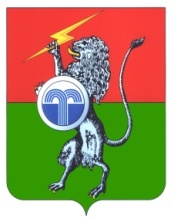 Об утверждении положения о видах муниципального контроля, осуществляемых на территории муниципального образования Юго-Восточное Суворовского районаВ соответствии с Федеральным законом от 26.12.2008 № 294-ФЗ «О защите прав юридических лиц и индивидуальных предпринимателей при осуществлении государственного контроля (надзора) и муниципального контроля», согласно Федеральному закону от 31.07.2020 №248-ФЗ «О государственном контроле (надзоре) и муниципальном контроле в Российской Федерации», руководствуясь статьями 38 Устава муниципального образования Юго-Восточное Суворовского района, администрация муниципального образования Юго-Восточное Суворовского района ПОСТАНОВЛЯЕТ:1. Утвердить Положение о видах муниципального контроля, осуществляемых на территории муниципального образования Юго-Восточное Суворовского района, согласно приложения к настоящему постановлению.2. Опубликовать в газете «Вестник» администрации МО Суворовского района и разместить на сайте по адресу: (https://yugovostochnoe.tulobl.ru).3. Постановление вступает в силу со дня его официального опубликования4. Контроль за исполнением настоящего решения возложить на заместителя главы администрации муниципального образования Юго-Восточное Суворовского района Хромова В.А.Приложение к постановлению администрации муниципального образования Юго-Восточное Суворовского района от "20" июня 2022 г. № 43ПоложениеО видах муниципального контроля, осуществляемых на территории муниципального образования Юго-Восточное Суворовского районаПоложение о видах муниципального контроля, осуществляемых на территории муниципального образования Юго-Восточное Суворовского района, (далее - Положение) разработано в соответствии с Федеральными законами от 06.10.2003 № 131-ФЗ «Об общих принципах организации местного самоуправления в Российской Федерации», от 26.12.2008 № 294-ФЗ «О защите прав юридических лиц и индивидуальных предпринимателей при осуществлении государственного контроля (надзора) и муниципального контроля», согласно Федеральному закону от 31.07.2020 №248-ФЗ «О государственном контроле (надзоре) и муниципальном контроле в Российской Федерации», статьями 39 и 46 Устава муниципального образования Юго-Восточное Суворовского района.Настоящее Положение определяет:-порядок ведения перечня видов муниципального контроля, осуществляемых на территории муниципального образования Юго-Восточное Суворовского района, и органов местного самоуправления, уполномоченных на их осуществление;-порядок ведения перечней нормативных правовых актов или их отдельных частей, содержащих обязательные требования, требования, установленные муниципальными правовыми актами, оценка соблюдения которых является предметом  муниципального контроля;-порядок учета лиц и (или) объектов, в отношении которых осуществляется муниципальный контроль.1. Порядок ведения перечня видов муниципального контроля, осуществляемых на территории муниципального образования Юго-Восточное Суворовского района, и органов местного самоуправления и уполномоченных на их осуществление.1.1 Перечень видов муниципального контроля, осуществляемых на территории муниципального образования Юго-Восточное Суворовского района, и органов местного самоуправления и уполномоченных на их осуществление, (далее – Перечень) определяет виды муниципального контроля и органы местного самоуправления, уполномоченные на их осуществление, на территории муниципального образования Юго-Восточное Суворовского района.1.2. Ведение Перечня осуществляется Администрацией муниципального образования Юго-Восточное Суворовского района - органом местного самоуправления, уполномоченным на осуществление муниципального контроля в соответствии с действующим законодательством.1.3. В Перечень включается следующая информация:-наименование вида муниципального контроля, осуществляемого на территории муниципального образования Юго-Восточное Суворовского района;-наименование органа местного самоуправления муниципального образования Юго-Восточное Суворовского района, уполномоченного на осуществление данного вида муниципального контроля (с указанием наименования структурного подразделения органа местного самоуправления муниципального образования Юго-Восточное Суворовского района, наделенного соответствующими полномочиями);-реквизиты нормативных правовых актов Российской Федерации, Тульской области, муниципальных правовых актов муниципального образования Юго-Восточное Суворовского района, регулирующих соответствующий вид муниципального контроля.1.4. В случае принятия нормативных правовых актов, требующих внесения изменений в Перечень, актуализация Перечня осуществляется в срок не более 20 дней со дня вступления в силу соответствующего нормативного правового акта.1.5. Перечень утверждается правовым актом Администрации муниципального образования Юго-Восточное Суворовского района и ведется по форме согласно приложению 1 к Положению.1.6. Информация, включенная в Перечень, является общедоступной. Актуальная версия Перечня подлежит размещению на официальном сайте Администрации муниципального образования Юго-Восточное Суворовского района в информационной телекоммуникационной сети "Интернет" по адресу: (https://yugovostochnoe.tulobl.ru) в течение 5 дней со дня вступления в силу правового акта Администрации муниципального образования Юго-Восточное Суворовского района об утверждении Перечня либо внесении изменений в него.2. Порядок ведения перечней нормативных правовых актов или их отдельных частей, содержащих обязательные требования, требования, установленные муниципальными правовыми актами, оценка соблюдения которых является предметом муниципального контроля.2.1. Ведение Перечней нормативных правовых актов или их отдельных частей, содержащих обязательные требования, требования, установленные муниципальными правовыми актами, оценка соблюдения которых является предметом муниципального контроля (далее Перечни обязательных требований), осуществляется Администрацией муниципального образования Юго-Восточное Суворовского района.2.2. Перечни обязательных требований утверждаются правовым актом Администрации муниципального образования Юго-Восточное Суворовского района отдельно по каждому виду муниципального контроля.2.3. Проверка актуальности Перечней обязательных требований проводится не реже 1 раза в 3 месяца.2.4. В случае принятия нормативных правовых актов, требующих внесения изменений в Перечни обязательных требований, актуализация Перечней обязательных требований осуществляется в срок не позднее 20 дней со дня вступления в силу соответствующего нормативного правового акта.2.5. Информация, включенная в Перечни обязательных требований, является общедоступной. Актуальная версия Перечней обязательных требований подлежит размещению на официальном сайте Администрации муниципального образования Юго-Восточное Суворовского района в информационной телекоммуникационной сети «Интернет» по адресу: (https://yugovostochnoe.tulobl.ru) в течение 5 дней со дня вступления в силу правового акта Администрации муниципального образования Юго-Восточное Суворовского района об утверждении Перечней обязательных требований либо внесении изменений в них.Размещение в информационной телекоммуникационной сети «Интернет» по адресу: (https://yugovostochnoe.tulobl.ru) Перечней обязательных требований осуществляется с использованием гиперссылок, обеспечивающих доступ к полным текстам нормативных правовых актов, включенных в Перечни обязательных требований.3. Порядок учета лиц и (или) объектов, в отношении которых осуществляется муниципальный контроль.3.1. Учет лиц и (или) объектов, в отношении которых осуществляется муниципальный контроль далее–подконтрольные субъекты (объекты)), осуществляется Администрацией муниципального образования Юго-Восточное Суворовского района - органом местного самоуправления, уполномоченным на осуществление муниципального контроля в соответствии с действующим законодательством.3.2. Учет подконтрольных субъектов (объектов) осуществляется раздельно по каждому виду муниципального контроля.3.3. В ходе учета подконтрольных субъектов (объектов) обобщаются данные о подконтрольных субъектах (объектах), о месте их нахождения, о результатах мероприятий по контролю, о случаях привлечения к административной ответственности.Приложение к Положению о видах муниципального контроля, осуществляемых на территории муниципального образования Юго-Восточное Суворовского районаПеречень видов муниципального контроля, осуществляемых на территории муниципального образования Юго-Восточное Суворовского района, и органов местного самоуправления, уполномоченных на их осуществлениеАДМИНИСТРАЦИЯМУНИЦИПАЛЬНОГО ОБРАЗОВАНИЯАДМИНИСТРАЦИЯМУНИЦИПАЛЬНОГО ОБРАЗОВАНИЯЮГО-ВОСТОЧНОЕ СУВОРОВСКОГО РАЙОНАЮГО-ВОСТОЧНОЕ СУВОРОВСКОГО РАЙОНАПОСТАНОВЛЕНИЕПОСТАНОВЛЕНИЕот 20.06.2022 г.№ 43Глава администрации муниципального образования Юго-Восточное Суворовского районаО.А. Грибкова№п/пНаименование вида муниципального контроля, осуществляемого на территории муниципального образования Юго-Восточное Суворовского района Наименование органа местного самоуправления МО, уполномоченного на осуществление соответствующего вида муниципального контроля (с указанием наименования структурного подразделения органа местного самоуправления МО, наделенного соответствующими полномочиями)Реквизиты нормативных правовых актов Российской Федерации, Тюменской области, муниципальных правовых актов МО, регулирующих соответствующий вид муниципального контроля1.Муниципальный контроль за соблюдением правил благоустройстваСектор имущественных и земельных отношений администрации муниципального образования Юго-Восточное Суворовского района№49-191 от 18.03.29022 "Об утверждении Положения о муниципальном контроле в сфере благоустройства на территории муниципального образования Юго-Восточное Суворовского района"2.Муниципальный контроль за обеспечением сохранности автомобильных дорог местного значенияСектор ЖКХ администрации муниципального образования Юго-Восточное Суворовского района№49-192 от 18.03.29022 "Об утверждении Положения об организации и осуществлениимуниципального контроля за сохранностью автомобильных дорог местного значения в границах муниципального образования Юго-Восточное Суворовского района"3.Муниципальный жилищный контроль Сектор имущественных и земельных отношений администрации муниципального образования Юго-Восточное Суворовского района№49-193 от 18.03.29022 "Об утверждении Положения о муниципальном жилищном контроле в муниципальном образовании Юго-Восточное Суворовского района"